Co-Int Maths – Les taux & les coefficientsEntrainement 2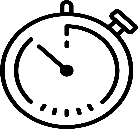 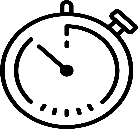 Calculer le plus rapidement possible le budget d’un couple !Un couple souhaite connaitre l’état de ses dépenses et de ses revenus sur ses deux dernières années. Il veut connaitre le montant de l’argent disponible par années (trésorerie).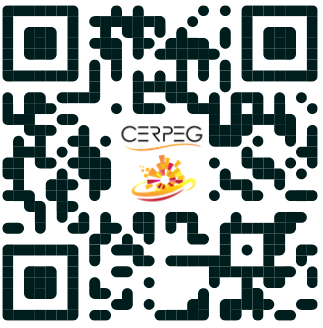 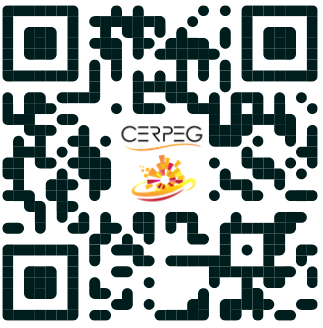 En présentant :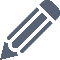 La répartition en pourcentages des revenus et des dépenses (annexe 1)L’évolution de la trésorerie (annexe 2)L’évolution des postes de revenus et de dépenses (annexe 3)  En renseignant la page web 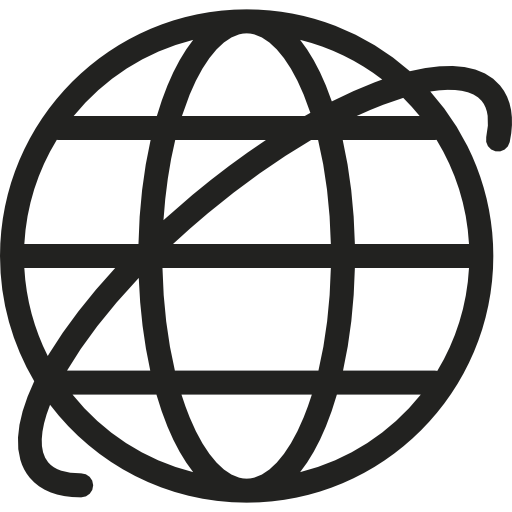  « Entrainement 2 – Le budget d’un couple »Annexe 1 – La répartition en pourcentages des revenus et des dépensesAnnexe 1 (suite) – La répartitions en pourcentages des revenus et des dépenses*Ajustement des centimes si nécessaireAnnexe 2 – L’évolution de la trésorerieAnnexe 3 – L’évolution des postes de revenus et de dépensesMon atelier pour m’entrainer à…Calculer des pourcentagesCalculer des taux d’évolutionPOSTES de REVENUS20N-1%20N%Revenu POSTE 121 60023 400Revenu POSTE 218 00021 000Autres revenus4 8004 000REVENU TOTALPOSTES de DÉPENSES20N-1%20N%Logement14 40015 200Alimentation3 0003 600Automobiles, assurances5 5005 100Téléphone, internet1 8001 900Énergie (électricité, gaz…)2 4003 200Eau600800Scolarité6 6005 500Loisirs2 1001 900Économies*2 4002 100DÉPENSES TOTALESJUSTIFICATION DU CALCUL - Logement en % pour 20N-1TRÉSORERIE20N-120NÉVOLUTIONen eurosÉVOLUTIONen %Disponibilités en fin d’annéeCombien me reste-t-il d’argent en fin d’année ?JUSTIFICATION DU CALCUL – Évolution en %POSTES de REVENUSMONTANTS20N-1MONTANTS20NÉVOLUTIONen eurosÉVOLUTIONen %Revenu 121 60023 400Revenu 218 00021 000Autres revenus4 8004 000REVENU TOTAL44 40048 400POSTES de DÉPENSESMONTANTS20N-1MONTANTS20NÉVOLUTIONen eurosÉVOLUTIONen %Logement14 40015 200Alimentation3 0003 600Automobiles, assurances5 5005 100Téléphone, internet1 8001 900Énergie (électricité, gaz…)2 4003 200Eau600800Scolarité6 6005 500Loisirs2 1001 900Économies2 4002 100DÉPENSES TOTALES38 80039 300